Schnellmeldung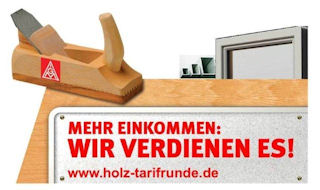 
Informationen zur Tarifrunde 2014 in der                                                     Holzverarbeitenden Industrie Westfalen-LippeHerausgeber: 
IG Metall Bezirksleitung NRW vom 22.05.20143. Tarifverhandlung in NRW: Ergebnis nach 10 Stunden Verhandlung erzielt
3% + EinmalzahlungenHerford – In der dritten Tarifverhandlung für die 40.000 Beschäftigten der holzverarbeitenden Industrie Westfalen-Lippe haben wir uns nach 10 Stunden Verhandlung mit den Arbeitgebern auf einen Abschluss einigen können.Für die Monate Mai bis August gibt es Einmalzahlungen von 160,- € die spätestens im Mai 2015 zur Auszahlung kommen.Ab 1.9.2014 steigen die Löhne und Gehälter um 3 %.Laufzeit des Tarifvertrages bis 31.12.2015Die Azubis bekommen ebenfalls 3% mehr sowie eine Einmalzahlung von 50,- €.Es wurde eine Erklärungsfrist bis zum 3.6.2014 vereinbart
Die Mitglieder der Tarifkommission für die Holz und Kunststoffverarbeitenden Industrie in Westfalen-Lippe haben das Angebot einstimmig angenommen.Weitere Informationen über Eure IG Metall-Verwaltungsstelleund im Internet: www.igmetall-nrw.de; www.holz-tarifrunde.de.
ViSdP: Knut Giesler, IG Metall Bezirksleitung NRW, Roßstraße 94, 40476 Düsseldorf